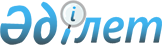 Атбасар аудандық мәслихатының 2019 жылғы 24 желтоқсандағы № 6С 36/2 "2020-2022 жылдарға арналған аудандық бюджет туралы" шешіміне өзгерістер енгізу туралыАқмола облысы Атбасар аудандық мәслихатының 2020 жылғы 9 маусымдағы № 6С 40/2 шешімі. Ақмола облысының Әділет департаментінде 2020 жылғы 15 маусымда № 7890 болып тіркелді
      Қазақстан Республикасының 2008 жылғы 4 желтоқсандағы Бюджет кодексінің 109-бабының 5-тармағына, Қазақстан Республикасының 2001 жылғы 23 қаңтардағы "Қазақстан Республикасындағы жергілікті мемлекеттік басқару және өзін-өзі басқару туралы" Заңының 6-бабының 1-тармағының 1) тармақшасына сәйкес, Атбасар аудандық мәслихаты ШЕШІМ ҚАБЫЛДАДЫ:
      1. Атбасар аудандық мәслихатының "2020-2022 жылдарға арналған аудандық бюджет туралы" 2019 жылғы 24 желтоқсандағы № 6С 36/2 (Нормативтік құқықтық актілерді мемлекеттік тіркеу тізілімінде № 7621 тіркелген, 2020 жылғы 10 қаңтарда Қазақстан Республикасы нормативтік құқықтық актілерінің электрондық түрдегі эталондық бақылау банкінде жарияланған) шешіміне келесі өзгерістер енгізілсін:
      1-тармақ жаңа редакцияда баяндалсын:
      "1. 2020-2022 жылдарға арналған аудандық бюджет тиісінше 1, 2 және 3 қосымшаларға сәйкес, оның ішінде 2020 жылға келесі көлемдерде бекітілсін:
      1) кірістер – 6 313 433,6 мың теңге, оның ішінде:
      салықтық түсімдер – 1 220 150,0 мың теңге;
      салықтық емес түсімдер – 10 166,0 мың теңге;
      негізгі капиталды сатудан түсетін түсімдер – 30 175,0 мың теңге;
      трансферттер түсімі – 5 052 942,6 мың теңге;
      2) шығындар – 7 044 675,1 мың теңге;
      3) таза бюджеттік кредиттеу – 606 744,1 мың теңге:
      бюджеттік кредиттер – 612 014,1 мың теңге;
      бюджеттік кредиттерді өтеу – 5 270,0 мың теңге;
      4) қаржы активтерімен операциялар бойынша сальдо – 69 875,0 мың теңге:
      қаржы активтерін сатып алу – 69 875,0 мың теңге;
      мемлекеттің қаржы активтерін сатудан түсетін түсімдер – 0 теңге;
      5) бюджет тапшылығы (профициті) – -1 407 860,6 мың теңге;
      6) бюджет тапшылығын қаржыландыру (профицитін пайдалану) – 1 407 860,6 мың теңге:
      қарыздар түсімі – 894 024,3 мың теңге;
      қарыздарды өтеу – 5 270,0 мың теңге;
      бюджет қаражатының пайдаланылатын қалдықтары – 519 106,3 мың теңге.";
      көрсетілген шешімнің 1, 5-қосымшалары осы шешімнің 1, 2-қосымшаларына сәйкес жаңа редакцияда баяндалсын.
      2. Осы шешім Ақмола облысының Әділет департаментінде мемлекеттік тіркелген күннен бастап күшіне енеді және 2020 жылдың 1 қаңтарынан бастап қолданысқа енгізіледі.
      "Келісілді" 2020 жылға арналған аудандық бюджет 2020 жылға арналған облыстық бюджеттен нысаналы трансферттер және бюджеттік кредиттер
					© 2012. Қазақстан Республикасы Әділет министрлігінің «Қазақстан Республикасының Заңнама және құқықтық ақпарат институты» ШЖҚ РМК
				
      Атбасар аудандық мәслихатының
сессия төрағасы

С.Аксеитова

      Атбасар аудандық мәслихатының
хатшысы

Б.Борумбаев

      Атбасар ауданының әкімі

А.А.Қалжанов
2020 жылғы 9 маусымдағы
№ 6С 40/2 Атбасар аудандық
мәслихатының шешіміне
1 қосымша2019 жылғы 24 желтоқсандағы
№ 6С 36/2 Атбасар аудандық
мәслихатының шешіміне
1 қосымша
Санаты
Санаты
Санаты
Санаты
Сома, мың теңге
Сыныбы
Сыныбы
Сыныбы
Сома, мың теңге
Кіші сыныбы
Кіші сыныбы
Сома, мың теңге
Атауы
Сома, мың теңге
1
2
3
4
5
I. Кірістер
6 313 433,6
1
Салықтық түсімдер
1 220 150,0
01
Табыс салығы
6 298,0
2
Жеке табыс салығы
6 298,0
03
Әлеуметтік салық
710 000,0
1
Әлеуметтік салық
710 000,0
04
Меншікке салынатын салықтар
383 507,0
1
Мүлікке салынатын салықтар
383 507,0
05
Тауарларға, жұмыстарға және қызметтерге салынатын iшкi салықтар
107 234,0
2
Акциздер
8 320,0
3
Табиғи және басқа да ресурстарды пайдаланғаны үшін түсетін түсімдер
67 900,0
4
Кәсіпкерлік және кәсіби қызметті жүргізгені үшін алынатын алымдар
30 696,0
5
Ойын бизнесіне салық
318,0
08
Заңдық маңызы бар әрекеттерді жасағаны және (немесе) оған уәкілеттігі бар мемлекеттік органдар немесе лауазымды адамдар құжаттар бергені үшін алынатын міндетті төлемдер
13 111,0
1
Мемлекеттік баж
13 111,0
2
Салықтық емес түсімдер
10 166,0
01
Мемлекеттік меншіктен түсетін кірістер
6 212,0
5
Мемлекет меншігіндегі мүлікті жалға беруден түсетін кірістер
5 952,0
7
Мемлекеттік бюджеттен берілген кредиттер бойынша сыйақылар
6,0
9
Мемлекет меншігінен түсетін басқа да кірістер
254,0
06
Басқа да салықтық емес түсiмдер
3 954,0
1
Басқа да салықтық емес түсiмдер
3 954,0
3
Негізгі капиталды сатудан түсетін түсімдер
30 175,0
01
Мемлекеттік мекемелерге бекітілген мемлекеттік мүлікті сату
175,0
1
Мемлекеттік мекемелерге бекітілген мемлекеттік мүлікті сату
175,0
03
Жердi және материалдық емес активтердi сату
30 000,0
1
Жерді сату
30 000,0
4
Трансферттер түсімі
5 052 942,6
01
Төмен тұрған мемлекеттiк басқару органдарынан трансферттер 
176,9
3
Аудандық маңызы бар қалалардың, ауылдардың, кенттердің, аулдық округтардың бюджеттерінен трансферттер
176,9
02
Мемлекеттiк басқарудың жоғары тұрған органдарынан түсетiн трансферттер
5 052 765,7
2
Облыстық бюджеттен түсетін трансферттер
5 052 765,7
Функционалдық топ
Функционалдық топ
Функционалдық топ
Функционалдық топ
Сома, мың теңге
Бюджеттік бағдарламалардың әкiмшiсi
Бюджеттік бағдарламалардың әкiмшiсi
Бюджеттік бағдарламалардың әкiмшiсi
Сома, мың теңге
Бағдарлама
Бағдарлама
Сома, мың теңге
Атауы
Сома, мың теңге
1
2
3
4
5
II. Шығындар
7 044 675,1
01
Жалпы сипаттағы мемлекеттiк қызметтер
891 647,5
01
112
Аудан (облыстық маңызы бар қала) мәслихатының аппараты
20 060,0
01
112
001
Аудан (облыстық маңызы бар қала) мәслихатының қызметін қамтамасыз ету жөніндегі қызметтер
20 060,0
01
122
Аудан (облыстық маңызы бар қала) әкімінің аппараты
132 222,6
01
122
001
Аудан (облыстық маңызы бар қала) әкімінің қызметін қамтамасыз ету жөніндегі қызметтер
130 222,6
01
122
003
Мемлекеттік органның күрделі шығыстары
2 000,0
01
459
Ауданның (облыстық маңызы бар қаланың) экономика және қаржы бөлімі
38 291,9
01
459
001
Ауданның (облыстық маңызы бар қаланың) экономикалық саясатын қалыптастыру мен дамыту, мемлекеттік жоспарлау, бюджеттік атқару және коммуналдық меншігін басқару саласындағы мемлекеттік саясатты іске асыру жөніндегі қызметтер
31 580,0
01
459
003
Салық салу мақсатында мүлікті бағалауды жүргізу
2 011,9
01
459
010
Жекешелендіру, коммуналдық меншікті басқару, жекешелендіруден кейінгі қызмет және осыған байланысты дауларды реттеу
500,0
01
459
113
Төменгі тұрған бюджеттерге берілетін ағымдағы нысаналы трансферттер
4 200,0
01
492
Ауданның (облыстық маңызы бар қаланың) тұрғын үй-коммуналдық шаруашылығы, жолаушылар көлігі, автомобиль жолдары және тұрғын үй инспекциясы бөлімі
701 073,0
01
492
001
Жергілікті деңгейде тұрғын үй-коммуналдық шаруашылық, жолаушылар көлігі, автомобиль жолдары және тұрғын үй инспекциясы саласындағы мемлекеттік саясатты іске асыру жөніндегі қызметтер
14 315,0
01
492
113
Төменгі тұрған бюджеттерге берілетін ағымдағы нысаналы трансферттер
686 758,0
02
Қорғаныс
16 433,0
02
122
Аудан (облыстық маңызы бар қала) әкімінің аппараты
16 433,0
02
122
005
Жалпыға бірдей әскери міндетті атқару шеңберіндегі іс-шаралар
5 245,0
02
122
006
Аудан (облыстық маңызы бар қала) ауқымындағы төтенше жағдайлардың алдын алу және оларды жою
11 017,0
02
122
007
Аудандық (қалалық) ауқымдағы дала өрттерінің, сондай-ақ мемлекеттік өртке қарсы қызмет органдары құрылмаған елдi мекендерде өрттердің алдын алу және оларды сөндіру жөніндегі іс-шаралар
171,0
03
Қоғамдық тәртіп, қауіпсіздік, құқықтық, сот, қылмыстық-атқару қызметі
4 800,0
03
492
Ауданның (облыстық маңызы бар қаланың) тұрғын үй-коммуналдық шаруашылығы, жолаушылар көлігі, автомобиль жолдары және тұрғын үй инспекциясы бөлімі
4 800,0
03
492
021
Елдi мекендерде жол қозғалысы қауiпсiздiгін қамтамасыз ету
4 800,0
04
Бiлiм беру
4 037 766,7
04
464
Ауданның (облыстық маңызы бар қаланың) білім бөлімі
4 037 766,7
04
464
001
Жергілікті деңгейде білім беру саласындағы мемлекеттік саясатты іске асыру жөніндегі қызметтер
10 971,0
04
464
003
Жалпы білім беру
3 134 925,0
04
464
004
Ауданның (облыстық маңызы бар қаланың) мемлекеттік білім беру мекемелерінде білім беру жүйесін ақпараттандыру
19 560,0
04
464
005
Ауданның (облыстық маңызы бар қаланың) мемлекеттік білім беру мекемелер үшін оқулықтар мен оқу-әдiстемелiк кешендерді сатып алу және жеткізу
21 500,0
04
464
006
Балаларға қосымша білім беру
167 124,0
04
464
009
Мектепке дейінгі тәрбие мен оқыту ұйымдарының қызметін қамтамасыз ету
169 936,0
04
464
015
Жетім баланы (жетім балаларды) және ата-аналарының қамқорынсыз қалған баланы (балаларды) күтіп-ұстауға қамқоршыларға (қорғаншыларға) ай сайынғы ақшалай қаражат төлемі
24 771,0
04
464
040
Мектепке дейінгі білім беру ұйымдарында мемлекеттік білім беру тапсырысын іске асыруға
394 679,0
04
464
067
Ведомстволық бағыныстағы мемлекеттік мекемелер мен ұйымдардың күрделі шығыстары
94 300,7
06
Әлеуметтiк көмек және әлеуметтiк қамсыздандыру
319 834,8
06
451
Ауданның (облыстық маңызы бар қаланың) жұмыспен қамту және әлеуметтік бағдарламалар бөлімі
313 303,8
06
451
001
Жергілікті деңгейде халық үшін әлеуметтік бағдарламаларды жұмыспен қамтуды қамтамасыз етуді іске асыру саласындағы мемлекеттік саясатты іске асыру жөніндегі қызметтер
35 526,0
06
451
002
Жұмыспен қамту бағдарламасы
73 258,0
06
451
005
Мемлекеттік атаулы әлеуметтік көмек 
43 646,0
06
451
006
Тұрғын үйге көмек көрсету
254,0
06
451
007
Жергілікті өкілетті органдардың шешімі бойынша мұқтаж азаматтардың жекелеген топтарына әлеуметтік көмек
48 569,0
06
451
010
Үйден тәрбиеленіп оқытылатын мүгедек балаларды материалдық қамтамасыз ету
1 411,0
06
451
011
Жәрдемақыларды және басқа да әлеуметтік төлемдерді есептеу, төлеу мен жеткізу бойынша қызметтерге ақы төлеу
300,0
06
451
014
Мұқтаж азаматтарға үйде әлеуметтiк көмек көрсету
37 107,0
06
451
017
Оңалтудың жеке бағдарламасына сәйкес мұқтаж мүгедектердi мiндеттi гигиеналық құралдармен қамтамасыз ету, қозғалуға қиындығы бар бірінші топтағы мүгедектерге жеке көмекшінің және есту бойынша мүгедектерге қолмен көрсететiн тіл маманының қызметтерін ұсыну
11 494,0
06
451
023
Жұмыспен қамту орталықтарының қызметін қамтамасыз ету
38 177,5
06
451
050
Қазақстан Республикасында мүгедектердің құқықтарын қамтамасыз етуге және өмір сүру сапасын жақсарту
12 666,3
06
054
Үкіметтік емес ұйымдарда мемлекеттік әлеуметтік тапсырысты орналастыру
10 895,0
06
464
Ауданның (облыстық маңызы бар қаланың) білім бөлімі
6 531,0
06
464
030
Патронат тәрбиешілерге берілген баланы (балаларды) асырап бағу 
3 678,0
06
464
031
Жетім балаларды және ата-аналарының қамқорынсыз қалған, отбасылық үлгідегі балалар үйлері мен асыраушы отбасыларындағы балаларды мемлекеттік қолдау
2 853,0
07
Тұрғын үй-коммуналдық шаруашылық
748 883,4
07
467
Ауданның (облыстық маңызы бар қаланың) құрылыс бөлімі
426 841,2
07
467
003
Коммуналдық тұрғын үй қорының тұрғын үйін жобалау және (немесе) салу, реконструкциялау 
68 202,7
07
467
004
Инженерлік-коммуникациялық инфрақұрылымды жобалау, дамыту және (немесе) жайластыру
61 194,1
07
467
006
Сумен жабдықтау және су бұру жүйесінің жұмыс істеуі
8 479,1
07
467
058
Ауылдық елді мекендердегі сумен жабдықтау және су бұру жүйелерін дамыту
288 965,3
07
492
Ауданның (облыстық маңызы бар қаланың) тұрғын үй-коммуналдық шаруашылығы, жолаушылар көлігі, автомобиль жолдары және тұрғын үй инспекциясы бөлімі
322 042,2
07
492
003
Мемлекеттік тұрғын үй қорын сақтауды үйымдастыру
5 000,0
07
492
011
Шағын қалаларды жылумен жабдықтауды үздіксіз қамтамасыз ету
179 000,0
07
492
012
Сумен жабдықтау және су бұру жүйесінің жұмыс істеуі
40 867,2
07
492
028
Коммуналдық шаруашылықты дамыту
97 175,0
08
Мәдениет, спорт, туризм және ақпараттық кеңістiк
325 448,8
08
455
Ауданның (облыстық маңызы бар қаланың) мәдениет және тілдерді дамыту бөлімі
287 467,8
08
455
001
Жергілікті деңгейде тілдерді және мәдениетті дамыту саласындағы мемлекеттік саясатты іске асыру жөніндегі қызметтер
9 857,0
08
455
003
Мәдени-демалыс жұмысын қолдау
129 653,0
08
455
006
Аудандық (қалалық) кiтапханалардың жұмыс iстеуi
123 322,8
08
455
007
Мемлекеттік тілді және Қазақстан халқының басқа да тілдерін дамыту
7 635,0
08
455
032
Ведомстволық бағыныстағы мемлекеттік мекемелерінің және ұйымдарының күрделі шығыстары
17 000,0
08
456
Ауданның (облыстық маңызы бар қаланың) ішкі саясат бөлімі
25 977,0
08
456
001
Жергілікті деңгейде ақпарат, мемлекеттілікті нығайту және азаматтардың әлеуметтік сенімділігін қалыптастыру саласында мемлекеттік саясатты іске асыру жөніндегі қызметтер
10 071,0
08
456
002
Мемлекеттік ақпараттық саясат жүргізу жөніндегі қызметтер
11 374,0
08
456
003
Жастар саясаты саласында іс-шараларды іске асыру
4 532,0
08
465
Ауданның (облыстық маңызы бар қаланың) дене шынықтыру және спорт бөлімі
12 004,0
08
465
001
Жергілікті деңгейде дене шынықтыру және спорт саласындағы мемлекеттік саясатты іске асыру жөніндегі қызметтер
5 792,0
08
465
006
Аудандық (облыстық маңызы бар қалалық) деңгейде спорттық жарыстар өткiзу
1 396,0
08
465
007
Әртүрлi спорт түрлерi бойынша аудан (облыстық маңызы бар қала) құрама командаларының мүшелерiн дайындау және олардың облыстық спорт жарыстарына қатысуы
4 816,0
10
Ауыл, су, орман, балық шаруашылығы, ерекше қорғалатын табиғи аумақтар, қоршаған ортаны және жануарлар дүниесін қорғау, жер қатынастары
40 069,0
10
459
Ауданның (облыстық маңызы бар қаланың) экономика және қаржы бөлімі
7 243,0
10
459
099
Мамандардың әлеуметтік қолдау көрсетуі жөніндегі шараларды іске асыру
7 243,0
10
462
Ауданның (облыстық маңызы бар қаланың) ауыл шаруашылығы бөлімі
13 728,0
10
462
001
Жергілікті деңгейде ауыл шаруашылығы саласындағы мемлекеттік саясатты іске асыру жөніндегі қызметтер
13 728,0
10
463
Ауданның (облыстық маңызы бар қаланың) жер қатынастары бөлімі
16 098,0
10
463
001
Аудан (облыстық маңызы бар қала) аумағында жер қатынастарын реттеу саласындағы мемлекеттік саясатты іске асыру жөніндегі қызметтер
14 856,0
10
463
006
Аудандардың, облыстық маңызы бар, аудандық маңызы бар қалалардың, кенттердiң, ауылдардың, ауылдық округтердiң шекарасын белгiлеу кезiнде жүргiзiлетiн жерге орналастыру
1 242,0
10
473
 Ауданның (облыстық маңызы бар қаланың) ветеринария бөлімі
3 000,0
10
473
001
Жергілікті деңгейде ветеринария саласындағы мемлекеттік саясатты іске асыру жөніндегі қызметтер
3 000,0
11
Өнеркәсіп, сәулет, қала құрылысы және құрылыс қызметі
24 446,0
11
467
Ауданның (облыстық маңызы бар қаланың) құрылыс бөлімі
17 340,0
11
467
001
Жергілікті деңгейде құрылыс саласындағы мемлекеттік саясатты іске асыру жөніндегі қызметтер
16 040,0
11
467
017
Мемлекеттік органның күрделі шығыстары
1 300,0
11
468
Ауданның (облыстық маңызы бар қаланың) сәулет және қала құрылысы бөлімі
7 106,0
11
468
001
Жергілікті деңгейде сәулет және қала құрылысы саласындағы мемлекеттік саясатты іске асыру жөніндегі қызметтер
7 106,0
12
Көлiк және коммуникация
368 040,3
12
492
Ауданның (облыстық маңызы бар қаланың) тұрғын үй-коммуналдық шаруашылығы, жолаушылар көлігі, автомобиль жолдары және тұрғын үй инспекциясы бөлімі
368 040,3
12
492
020
Көлік инфрақұрылымын дамыту
31 848,0
12
492
023
Автомобиль жолдарының жұмыс істеуін қамтамасыз ету
336 192,3
13
Басқалар
72 953,2
13
459
Ауданның (облыстық маңызы бар қаланың) экономика және қаржы бөлімі
25 000,0
13
459
012
Ауданның (облыстық маңызы бар қаланың) жергілікті атқарушы органының резерві 
25 000,0
13
464
Ауданның (облыстық маңызы бар қаланың) білім бөлімі
2 461,8
13
464
077
"Ауыл-Ел бесігі" жобасы шеңберінде ауылдық елді мекендердегі әлеуметтік және инженерлік инфрақұрылым бойынша іс-шараларды іске асыру
2 461,8
13
467
Ауданның (облыстық маңызы бар қаланың) құрылыс бөлімі
36 991,0
13
467
079
"Ауыл-Ел бесігі" жобасы шеңберінде ауылдық елді мекендердегі әлеуметтік және инженерлік инфрақұрылымдарды дамыту
36 991,0
13
469
Ауданның (облыстық маңызы бар қаланың) кәсіпкерлік бөлімі
8 500,4
13
469
001
Жергілікті деңгейде кәсіпкерлікті дамыту саласындағы мемлекеттік саясатты іске асыру жөніндегі қызметтер
8 500,4
14
Борышқа қызмет көрсету
6,0
14
459
Ауданның (облыстық маңызы бар қаланың) экономика және қаржы бөлімі
6,0
14
459
021
Жергілікті атқарушы органдардың облыстық бюджеттен қарыздар бойынша сыйақылар мен өзге де төлемдерді төлеу бойынша борышына қызмет көрсету
6,0
15
Трансферттер
194 346,4
15
459
Ауданның (облыстық маңызы бар қаланың) экономика және қаржы бөлімі
194 346,4
15
459
006
Пайдаланылмаған (толық пайдаланылмаған) нысаналы трансферттерді қайтару
15 068,7
15
459
038
Субвенциялар
179 275,0
15
459
054
Қазақстан Республикасының Ұлттық қорынан берілетін нысаналы трансферт есебінен республикалық бюджеттен бөлінген пайдаланылмаған (түгел пайдаланылмаған) нысаналы трансферттердің сомасын қайтару
2,7
III. Таза бюджеттік кредиттеу
606 744,1
Бюджеттік кредиттер
612 014,1
06
Әлеуметтiк көмек және әлеуметтiк қамсыздандыру
600 000,0
492
Ауданның (облыстық маңызы бар қаланың) тұрғын үй-коммуналдық шаруашылығы, жолаушылар көлігі, автомобиль жолдары және тұрғын үй инспекциясы бөлімі
600 000,0
088
Жұмыспен қамту жол картасы шеңберінде шараларды қаржыландыру үшін аудандық маңызы бар қаланың, ауылдың, кенттің, ауылдық округтің бюджеттеріне кредит беру
600 000,0
10
Ауыл, су, орман, балық шаруашылығы, ерекше қорғалатын табиғи аумақтар, қоршаған ортаны және жануарлар дүниесін қорғау, жер қатынастары
12 014,1
459
Ауданның (облыстық маңызы бар қаланың) экономика және қаржы бөлімі
12 014,1
018
Мамандарды әлеуметтік қолдау шараларын іске асыру үшін бюджеттік кредиттер
12 014,1
Бюджеттiк кредиттердi өтеу 
5 270,0
5
Бюджеттiк кредиттердi өтеу 
5 270,0
01
Бюджеттiк кредиттердi өтеу 
5 270,0
1
Мемлекеттік бюджеттен берілген бюджеттік кредиттерді өтеу
5 270,0
IV. Қаржы активтерімен операциялар бойынша сальдо
69 875,0
Қаржы активтерiн сатып алу 
69 875,0
13
Басқалар
69 875,0
492
Ауданның (облыстық маңызы бар қаланың) тұрғын үй-коммуналдық шаруашылығы, жолаушылар көлігі, автомобиль жолдары және тұрғын үй инспекциясы бөлімі
69 875,0
065
Заңды тұлғалардың жарғылық капиталын қалыптастыру немесе ұлғайту
69 875,0
Мемлекеттің қаржы активтерiн сатудан түсетiн түсiмдер 
0
V. Бюджет тапшылығы (профициті)
-1 407 860,6
VI. Бюджет тапшылығын қаржыландыру (профицитін пайдалану) 
1 407 860,6
Қарыздар түсімі
894 024,3
7
Қарыздар түсімі
894 024,3
01
Мемлекеттік ішкі қарыздар 
894 024,3
2
Қарыз алу келісім-шарттары
894 024,3
Қарыздарды өтеу
5 270,0
16
Қарыздарды өтеу
5 270,0
459
Ауданның (облыстық маңызы бар қаланың) экономика және қаржы бөлімі
5 270,0
005
Жергілікті атқарушы органның жоғары тұрған бюджет алдындағы борышын өтеу
5 270,0
Бюджет қаражатының пайдаланылатын қалдықтары
519 106,3
8
Бюджет қаражатының пайдаланылатын қалдықтары
519 106,3
01
Бюджет қаражаты қалдықтары
519 106,3
Бюджет қаражатының бос қалдықтары
519 106,32020 жылғы 9 маусымдағы
№ 6С 40/2 Атбасар аудандық
мәслихатының шешіміне
2 қосымша2019 жылғы 24 желтоқсандағы
№ 6С 36/2 Атбасар аудандық
мәслихатының шешіміне
5 қосымша
Атауы
Сома, мың теңге
Дамуға нысаналы трансферттер
313 867,6
Атбасар қаласының № 1 шағын ауданында он төрт қырық бес пәтерлі тұрғын үйлердің құрылысы (1-14 позициялар) (байланыстыру) (2-позиция)
18 120,0
Атбасар қаласының № 1 шағын ауданында он төрт қырық бес пәтерлі тұрғын үйлердің құрылысы (1-14 позициялар) (байланыстыру) (3-позиция)
18 037,0
Шуйское ауылында су құбырлары желілерін және құрылыстарын реконструкциялау
29 227,0
Сочинское ауылында сумен жабдықтау желілері бар су тартқыш құрылысы, ведомстводан тыс кешенді сараптамадан өтумен жобалау-сметалық құжаттама әзірлеу
20 500,0
Атбасар қаласында орталық қазандықты реконструкциялау, ведомстводан тыс кешенді сараптамадан өтумен жобалау-сметалық құжаттама әзірлеу
73 587,0
Атбасар қаласының жылу желілерін реконструкциялау және салу,

ведомстводан тыс кешенді сараптамадан өтумен жобалау-сметалық құжаттама әзірлеу, бес жүзпәтерлі тұрғын үйдің қосылуын есепке ала отырып
20 579,0
Атбасар қаласындағы (2 километр) бес жүз пәтерлі тұрғын үйлерге кварталішілік жолдар салу, ведомстводан тыс кешенді сараптамадан өтумен жобалау-сметалық құжаттама әзірлеу
15 872,0
Атбасар қаласының № 1 шағын ауданында бес жүз пәтерлік тұрғын үйлердің сыртқы инженерлік желілер және абаттандыру құрылысына ведомстводан тыс кешенді сараптамадан өтумен жобалау-сметалық құжаттаманы әзірлеу (сыртқы сумен камту және су бұру желілері, жылумен жабдықтау, байланыс желілері)
1 340,1
Атбасар қаласының № 1 шағын ауданында екі қырық бес пәтерлік тұрғын үйлерге (позициялар 15, 16) инженерлік желілер және абаттандыру құрылысына ведомстводан тыс кешенді сараптамадан өтумен жобалау-сметалық құжаттаманы әзірлеу, электрмен жабдықтау, жылумен жабдықтау, байланыс, сумен жабдықтау, су бұру желілері, аулалық жарықтандыру және жайластыру 
9 789,5
"Ауыл-Ел бесігі" жобасы шеңберінде Бастау ауылында Жастар демалысы орталығын салу
36 941,0
Атбасар ауданы әкімдігінің жанындағы "Атбасар су" шаруашылық жүргізу құқығындағы мемлекеттік коммуналдық кәсіпорынның жарғылық капиталыны ұлғайту
69 875,0
Ағымдағы нысаналы трансферттер
1 204 350,8
Мектептерде IT-сыныптарын ашуға
5 716,0
Аз қамтылған отбасыларынан шыққан мектеп оқушыларын ыстық тамақпен қамтамасыз етуге
17 582,0
1-сынып оқушыларын ыстық тамақпен қамтамасыз етуге
24 514,0
Аз қамтылған отбасыларынан шыққан мектеп оқушыларын мектеп формасымен және кеңсе тауарларымен қамтамасыз етуге 
16 818,0
Мектептерге компьютерлерді сатып алуға
19 560,0
Робототехника кабинеттерді сатып алуға
3 872,0
"Денсаулық пен тіршілік дағдыларын қалыптастыру, сонымен қатар кәмелетке толмаған жасөспірімдер арасында өзіне-өзі қол жұмсаудың алдын алу" бағдарламасын енгізуге
3 540,0
Мемлекеттік мектепке дейінгі білім беру ұйымдарының педагог қызметкерлердің 42 күнтізбелік күнге ұзақтығы 56 күнге дейін жыл сайынғы ақылы еңбек демалысын ұлғайтуға
6 488,0
Жаңартылған білім беру мазмұн жағдайында бастауыш, негізгі және жалпы орта білімнің оқу бағдарламаларын іске асыратын білім беру ұйымдарының мұғалімдеріне қосымша ақы төлеуге
204 119,0
Мектеп педагог-психологтарына лауазымдық жалақысы мөлшерін ұлғайтуға
2 733,0
Жаратылыстану-математикалық бағыттағы пәндерді ағылшын тілінде оқытқаны үшін қосымша ақы төлеуге
2 450,0
Магистр дәрежесі бар мұғалімдерге қосымша ақы төлеуге
2 930,0
Жас мұғалімдерге тәлімгерлік үшін мұғалімдерге қосымша ақы төлеуге
4 069,0
Бастауыш, негізгі және жалпы орта білім беру ұйымдарының қызметкерлеріне сынып жетекшілігі үшін қосымша ақыны ұлғайтуға
8 275,0
Бастауыш, негізгі және жалпы орта білім беру ұйымдарының қызметкерлеріне дәптер мен жазба жұмыстарын тексергені үшін қосымша ақы төлеуге
5 572,0
Мемлекеттік орта білім беру ұйымдарының педагог қызметкерлердің 42 күнтізбелік күнге ұзақтығы 56 күнге дейін жыл сайынғы ақылы еңбек демалысын ұлғайтуға
880,0
Атбасар қаласының "Локомотив" стадионын ағымдағы жөндеу
48 712,0
Сочинское ауылындағы Сочинское орта мектебін ағымдағы жөндеу 
38 469,0
Бастау ауылындағы №2 орта мектебін ағымдағы жөндеу
53 232,0
Бастау ауылындағы №1 орта мектептің хоккей кортын және спорттық алаңын ағымдағы жөндеу 
28 000,0
Қыска мерзімдік кәсіби оқытуды іске асыруға
9 021,0
Ресурстық орталықтарды жарақтандыруға
8 861,0
Атбасар қаласының автомобиль жолдарының көше-жол желісін орташа жөндеу
300 000,0
Атбасар қаласының тратуарларын орташа жөндеу 
96 818,0
Бюджеттік атқару есебінің бірыңғай ақпараттық алаңнын енгізуге (Парус)
4 200,0
Ақан Құрманов ауылдық округі бойынша кентішілік жолдарды ағымдағы (шұңқырлы) жөндеу
45 679,0
Бастау ауылына кірме жолды ағымдағы жөндеу
38 000,0
Тимашевка ауылындағы асфальтбетонды жабыны бар кірме жолды ағымдағы жөндеу
65 500,0
Халықты жұмыспен қамту орталықтарында әлеуметтік жұмыс жөніндегі консультанттар мен ассистенттерді енгізуге
13 780,0
"Инватакси" қызметін дамытуға мемлекеттік әлеуметтік тапсырысты орналастыруға 
3 400,0
Мемлекеттік атаулы әлеуметтік көмек төлеуге
10 364,0
Көпбалалы аналарға және көпбалалы отбасылардын балаларына жеңілдікпен жол жүруді қамтамасыз етуге
4 500,0
Орталықтандырылған кітапхана жүйесі ғимаратының шатыры мен үй-жайларын ағымдағы жөндеу
21 509,0
Көтерме жәрдемақы мөлшерін ұлғайтуға
801,0
"Ауыл-Ел бесігі" жобасы шеңберінде Бастау ауылындағы № 1 орта мектебінің спортзалын, акт залын, қойма үй-жайларын күрделі жөндеу
2 411,8
Бiлiм беру объектілері үшін блок-модульдік қазандықтарын сатып алу
19 185,0
Атбасар қаласының "Балалар жасөспірімдер орталығы" мемлекеттік коммуналдық қазыналық кәсіпорнына блок-модульдік спорт кешені сатып алуға
46 000,0
Ұлы Отан соғысындағы Жеңістің 75-жылдығына орай бір жолғы материалдық көмекке төлеуге
3 000,0
"Ауыл-Ел бесігі" жобасы шеңберінде Бастау ауылындағы кентішілік жолдарды асфальтбетонды жабумен орташа жөндеу (5,7 километр)
13 790,0
Бюджеттік кредиттер
882 094,3
Бастау ауылына кіреберіс жолды ағымдағы жөндеу
33 600,0
Атбасар қаласының автомобиль жолдарының көше-жол желісін орташа жөндеу
600 000,0
Атбасар қаласындағы 3 көтергіш сорғы станциясы ғимаратын ағымдағы жөндеу
40 867,2
Аудандық маңызы бар "Атбасар-Садовое ауылы" 4,3 километр автомобиль жолын ағымдағы жөндеу 
85 703,6
Мариновка ауылына (2,5 километр) КС-АТ-10 индексімен кірме жолын ағымдағы жөндеу
14 296,4
Сепе ауылына кіреберіс жолды ағымдағы жөндеу
43 413,3
"Мариновка орта мектебі" коммуналдық мемлекеттік мекемесі ғимаратының шатырын ағымдағы жөндеу
5 986,0
"Мариновка қазақ орта мектебі" коммуналдық мемлекеттік мекемесі ғимаратының шатырын ағымдағы жөндеу
3 733,0
"Тельман орта мектебі" коммуналдық мемлекеттік мекемесі ғимаратының шатырын ағымдағы жөндеу
5 093,0
"Есенгелді орта мектебі" коммуналдық мемлекеттік мекемесі ғимаратының шатырын ағымдағы жөндеу
3 112,0
Атбасар қаласының "№8 орта мектебінің мектеп жанындағы интернатымен" коммуналдық мемлекеттік мекемесінің шатырын ағымдағы жөндеу
27 414,0
Атбасар қаласындағы № 2 бала бақша шатырын ағымдағы жөндеу
5 307,0
Атбасар қаласындағы № 2 бала бақшаны ағымдағы жөндеу
7 307,0
Атбасар қаласының "Орталықтандырылған кітапхана жүйесі" мемлекеттік мекемесінің ғимаратын ағымдағы жөндеу
6 261,8